East Wall Community Cast 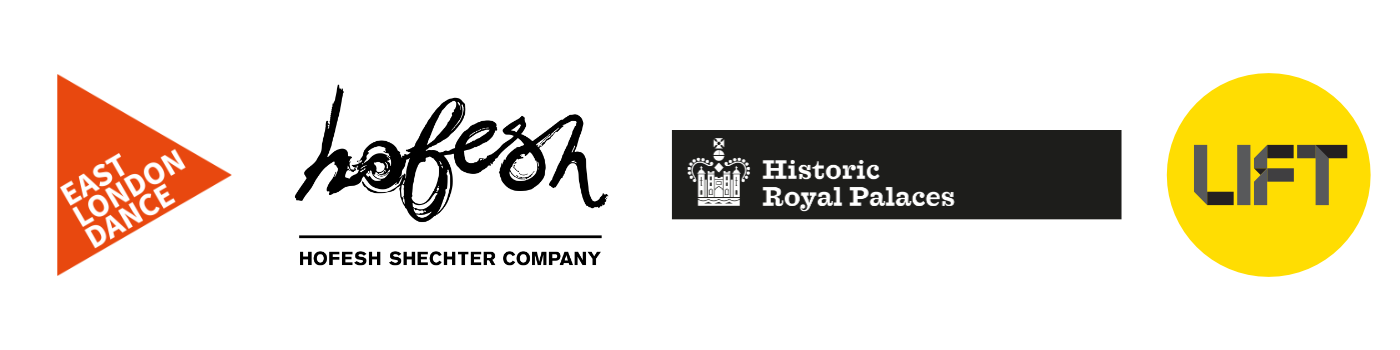 Performers Application FormAny information given is strictly confidential but may be securely stored digitally and used anonymously in the monitoring, evaluation and statistical reporting of East London Dance, Hofesh Shechter Company, Histotic Royal Palaces and LIFT’s and work.Please complete this application form and return to East London Dance by 10am Friday 2 February 2018By email:office@eastlondondance.org : REF EAST WALL OPEN DAY APPLICATIONBy post: East London Dance              Stratford Circus Arts Centre              Theatre Sqaure              E15 1BXIf you have any queries or difficulty completing the application form, please contact office@eastlondondance.org or 020 8279 1050Please tick the box below if you would like to receive information about future classes, performances, opportunities and developments from East London DanceI would like to join East London Dance’s emailing list		EQUAL OPPORTUNITIES MONITORINGEast London Dance and the East Wall Project Partners want to ensure this opportunity is accessible to all eligible participants. It will help us to monitor the effectiveness the application process if you could supply the following information about the person filling this application in. The information on this form will be used anonymously for statistical monitoring only and will have no bearing on your application.Ethnic Origin (please tick the box which most closely relates to you) Group DetailsGroup DetailsGroup NameGroup Leader Name(As group leader you will act as main point of contact for your group)EmailTelephone Number of group members (ideally minimum 10 - maximum 30)Please list ages of group members(ages 13-25)Please indicate your Group’s weekly rehearsal scheduleDAY:TIME:Address of group’s rehearsal spacePlease tell us about the group and the style of movement Please let us know if there are any access requirements or additional needs for your groupAvailabilityAvailabilityTo be elegiable for this opportunity, the group needs to be available for ALL dates listed below. To be elegiable for this opportunity, the group needs to be available for ALL dates listed below. Your Application You may submit this section by answering the questions in writing or to camera and submitting a web-link (Vimeo or YouTube only). If you chose to film your answers we need to be able to see and hear you clearly (filming yourself on your phone is fine). You have a maximum of 150 words for each question for a written entry and a maximum of 1.5 minutes on video per question. (If you do submit a film please copy one single link into the relevant box below. The total length of the film should be no longer than 4.5 minutes).Your Application You may submit this section by answering the questions in writing or to camera and submitting a web-link (Vimeo or YouTube only). If you chose to film your answers we need to be able to see and hear you clearly (filming yourself on your phone is fine). You have a maximum of 150 words for each question for a written entry and a maximum of 1.5 minutes on video per question. (If you do submit a film please copy one single link into the relevant box below. The total length of the film should be no longer than 4.5 minutes).Please detail why your group would like to take part in this opportunity? (150 words)Please indicate how you would ensure commitment of the group members for the duration of this opportunity? (150 words)Please list any other performance opportunities your group have been part of?If you have any video links of the group’s work you’d like to share with us please share them here.Please detail why your group would like to take part in this opportunity? (150 words)Please indicate how you would ensure commitment of the group members for the duration of this opportunity? (150 words)Please list any other performance opportunities your group have been part of?If you have any video links of the group’s work you’d like to share with us please share them here.NationalityGenderDo you consider yourself to have a disability as defined by the Equality Act 2010?YesNoAsian or Asian British:Bangladeshi:Indian:Asian or Asian British:Pakistani:Other Asian background:Asian or Asian British:If ‘Other’ please specify:Black or Black British:African:CaribbeanBlack or Black British:Other black backgrounds:Black or Black British:If ‘Other’ please specify:Chinese or Other Ethnic GroupChineseOther ethnic groupChinese or Other Ethnic GroupIf ‘Other’ please specify:Mixed:White and Asian:White and Black African:Mixed:White and Black Caribbean:Other mixed backgroundMixed:If ‘Other’ please specify:WhiteBritish:Irish:WhiteOther white background:WhiteIf ‘Other’ please specify: